Енглески језик: Упознајмо празнике – тест (2.p)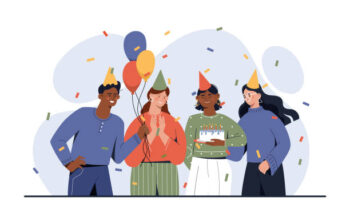 1. Шта кажемо када хоћемо некоме да честитамо рођендан?Hello!Good evening.Happy Birthday!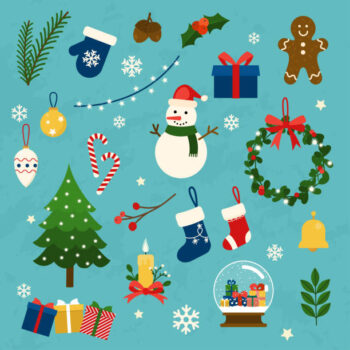 2. Који празник обично обележавамо украшавањем јелке?New Year's DayHalloweenChristmas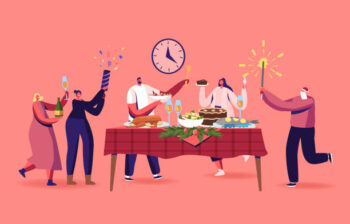 3. Како на енглеском језику кажемо - породица?starholidayfamily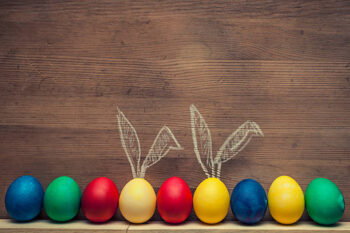 4. На слици су...cakeseggsbread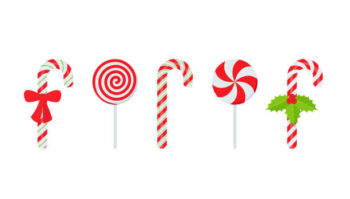 5. На слици је...scarfcandy canestar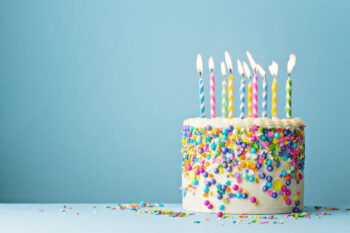 6. Како се зове празник када славимо дан рођења?ChristmasEasterBirthday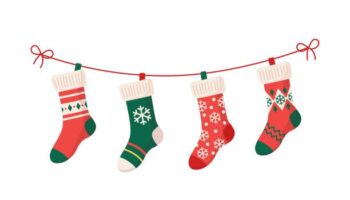 7. Шта видиш на слици?hatstockingsgloves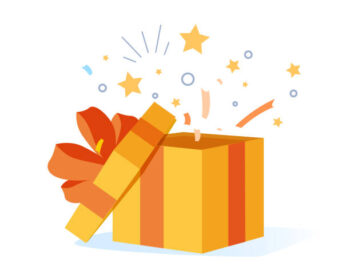 8. Како на енглеском језику кажемо - поклон?a presenta stara cake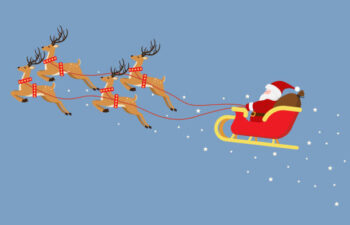 9. На слици је...deerSanta ClausEaster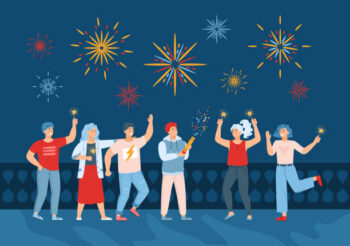 10. Који празник славимо 1. јануара за прелазак у нову годину?New Year's DayHalloweenChristmas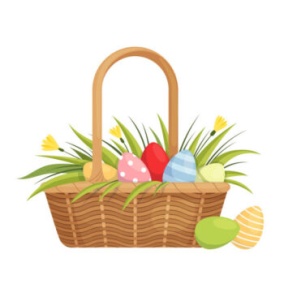 11. Који празник је посвећен Исусовом васкрсењу?ChristmasHalloweenEaster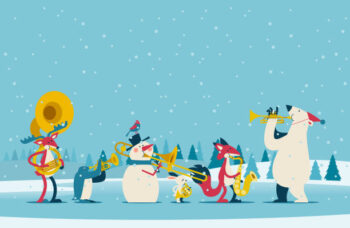 12. Како се на енглеском језику каже - празник?EasterHolidaySanta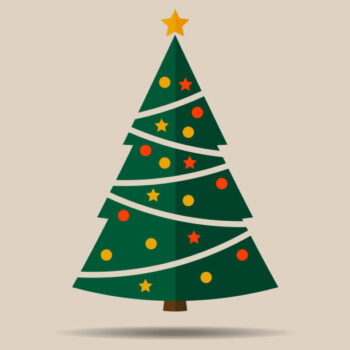 13. Шта видиш на слици?a Christmas treeThanksgivingHalloween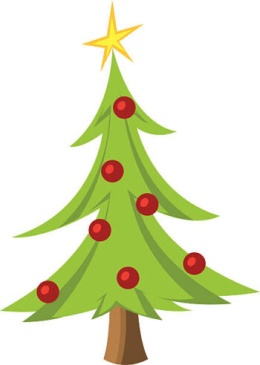 14. На врху јелке је...boxstarpresent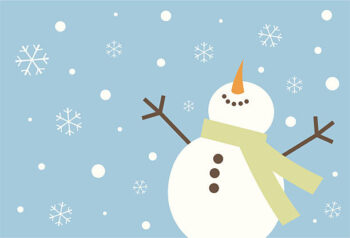 15. На слици је приказан...snowmandressgloves